Příloha 1) výzvy Rozsah střeženého území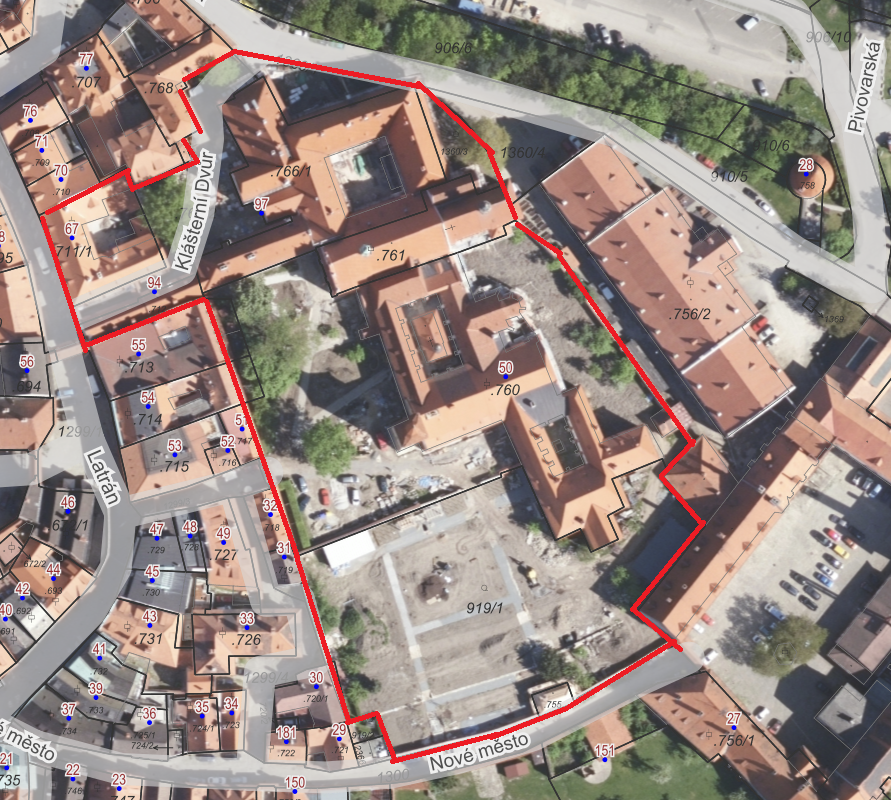 